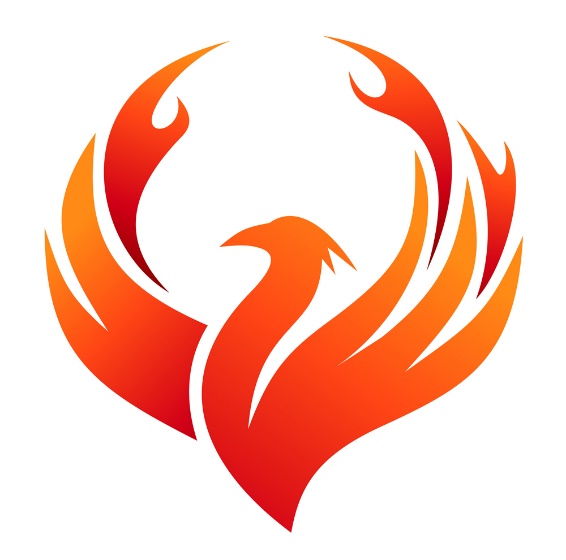 Phoenix ProgrammeGP Practice Vacancies – Weekly Overview23 June 2020Nottingham CitySalaried GPs – Greendale Primary Care Centre, Sneinton (NG3 7DQ)There are two vacancies for salaried GPs for 4-7 sessions per week although fewer sessions would be considered.Partnership is an option in future, if interested, but is not a requirement of the post.They are happy to support portfolio GPs with a special interest in training, minor ops, intermediate and reablement care of the elderly care or other specialtiesGreendale Primary Care Centre is a busy, diverse training practice in an area of socio-economic deprivation and ethnic diversity where you can really help to make a difference to patients every day and help train healthcare workers for the future.Closing date - 16 AugustContact Practice Manager - mark.shipston@nhs.net Salaried GP – Grange Farm Medical Centre, Bilborough (NG8 4HQ)This is a salaried GP role for 6 sessions per week over three days – Monday, Tuesday and Wednesday.Grange Farm is an APMS practice that opened in 2011 with a zero patient list and now has a list size of 6000 patients.The Grange Farm team comprises of GPs, a Clinical Pharmacist, ANPs who run their triage service and a nursing team. They also have a social prescriber at the practice one day a week.They take part in clinical studies and have outreach clinics using the surgery such as Diabetic Retinopathy, Memory Clinic, Parkinson’s and Respiratory clinics as well as midwives and health visitors.Their days are usually split into a morning and afternoon/evening session for all members of the clinical team but individuals customise their rotas to fit with their 'working style'.They encourage everyone to develop and if you have a special interest in a specific area then that would, where appropriate, be incorporated into the practice.Contact: suzanne.rigbye@nhs.netGP Partner/Salaried GP – Aspley Medical Centre, Nottingham (NG8 5RU): This is a salaried role for up to 12 months, after which a partnership can be offered subject to mutual agreement.4-8 sessions per week but a job share will be consideredNo OoH commitment although sessions are available with the out of hours provider NEMS as well as the City-wide extended GP access provider GP+Practice has 2 GP Partners (1.5 FTE) plus 4 Salaried GPs (3 FTE)Situated in a light and airy modern leased buildingClosing date: 28 June 2020Contact: valarie.morley@nhs.netSalaried GP – Welbeck Surgery, Nottingham (NG5 2JJ):This post is for four sessions per week and offers a competitive salary with no OoH or extended hours commitmentThere is flexibility around a start date, but ideally they would like someone by the end of July 2020.You would be joining a team of three part-time GPs and a nursing and admin team.The building is owned by the practiceThe practice provides medical student teachingClosing date: 5 July 2020Contact: karenworth@nhs.netGreater NottinghamGP Partner/Salaried GP – Hickings Lane Medical Centre, Stapleford (NG9 8PN)Hickings Lane are looking for a GP partner/Salaried GP due to the recent retirement of a Partner.The practice has recently undergone a full refurbishment program which included a £800k purpose-built extension which has ‘future-proofed” the practice.Salary: Up to £11.5k per session + benefitsExcellent location – Suited just off J25 M1/A52Closing date - 10 JulyContact – Himmatpal.singh@nhs.net
Salaried GP – Westdale Lane Surgery, Gedling (NG4 3JA)Westdale Lane Surgery are looking for a Salaried GP to work four sessions per week. Applications welcome from both experienced and newly qualified GPs.Closing date – 31 July 2020Contact – paula.watts1@nhs.netSalaried GP – Jubilee Park Medical Partnership, Carlton (NG4 3DQ) and Lowdham (NG14 7BG)Jubilee Park Medical Partnership is a newly merged practice with a list size of approximately 13,000 patients across two sites (Park House in Carlton and Jubilee in Lowdham, which is a dispensing practice)The post is for 4-6 sessions per week and offers a competitive salaryThere may be potential for a future partnership.Closing date: 30 June 2020Contact: m.turpin@nhs.net Mid-Notts   Salaried GP – Riverbank Medical Services, Warsop (NG20 0BP)This role is salaried but with a view to Partnership for the right candidate.Full time or part time applicants will be considered and applications from newly qualified and experienced GPs are welcomed.There is currently one GP partner. This post is to replace a GP who left due to relocation.Riverbank Medical Services is based within a relatively new premises offering enhanced services and a purpose built Minor Operations Suite.They are a GP Training PracticeClosing date: 1 September 2020Contact: philippa.hutchinson2@nhs.net Other OpportunitiesGP – Notts Special Allocation Scheme (NOTSPA)The Notts Special Allocation Scheme (also known as violent patient scheme or zero tolerance scheme) is looking for 1-2 more GP recruits to join an existing team of three.The successful candidates would triage calls and cover one day each 8-6pm (telephone on call only) There are <40 patients on the scheme and usually 0-6 patients call on any one day and although each of those may call more than once, the workload is not generally very onerous. This work is done remotely from any SystmOne access with calls passed by NEMS. In addition to the daily triage service, they have two F2F GP clinics (where security is also present) each week for those that need to be seen, but apart from holiday/sickness cover there is no current need for the new recruits to staff these.Closing date: 26 July 2020Contact: stephenwillott@nhs.net or laura.marshall26@nhs.net or david.chambers1@nhs.net